МКОУ Старопершинская СОШУТВЕРЖДЕНОна педагогическом советеПротокол № ___от   ___________ Программалагеря с дневным пребыванием детей«Родными тропами»                                                                             Составила: Начальник ЛДП Калетина Евдокия Васильевнас.Старопершино, 2023 г.Паспорт программыПОЯСНИТЕЛЬНАЯ ЗАПИСКАЛагерь – это новый образ жизни детей, новый режим.Это время игр, развлечений, свободы в выборе занятий, снятия накопившегося за год напряжения, восполнения израсходованных сил, восстановления здоровья. Это период свободного общения детей.Лагерь с дневным пребыванием детей призван создать оптимальные условия для полноценного отдыха детей. Лагерь является, с одной стороны, формой организации свободного времени детей разного возраста, пола и уровня развития, с другой – пространством для оздоровления, развития художественного творчества, духовно –нравственного и патриотического воспитания.По продолжительности программа  реализуется в течение I лагерной смены (15  дней). Программа ориентирована на работу в разновозрастном детском коллективе. В течение смены отдохнут 40 детей.  Основной состав лагеря – это учащиеся МКОУ Старопершинская СОШ от 6 лет и 6 месяцев  до 17 лет включительно.Лагерь размещается на базе МКОУ Старопершинская СОШ. В основу организации закладываются здоровьесберегающие технологии, развитие художественного творчества, духовно –нравственного и патриотического воспитания, реализующиеся в игровой форме.В рамках профильного отряда в лагере создан трудовой отряд «Муравей». Главным направлением его является работа детей на пришкольном участке. ЦЕЛЬ И ЗАДАЧИ ПРОГРАММЫЦель программы: создание условий для обеспечения активного, интеллектуального,  трудового, эмоционально-насыщенного и безопасного отдыха. Задачи программы:способствовать усвоению обучающимися знаний, норм, духовно-нравственных ценностей, традиций своей области; формировать  и развивать позитивные личностные отношения к этим нормам, ценностям, традициям; способствовать приобретению соответствующего этим нормам, ценностям, традициям  социокультурного  опыта поведения, общения, межличностных и социальных отношений;  реализовать потенциал временного коллектива в воспитании обучающихся, поддерживать активное участие отрядов в жизни лагеря; использовать в воспитании детей возможности отрядного дела;развивать интерес к занятиям спортом, физической культурой;познакомить с историческими этапами развития Курганской области;развивать и формировать у детей активное и ответственное отношение к труду;развивать творческие и коммуникативные способности детей.закрепление практических навыков  сельскохозяйственных  работ в процессе благоустройства школы  в летний период;СОДЕРЖАНИЕ ПРОГРАММЫ2023 год – год 80-летия основания Курганской области, основной задачей проведения которого является обеспечение экологической безопасности и сохранение уникальной природы России. Так же 2023 год педагога и наставника, основной задачей является, знакомство с понятием наставник и педагог. Программа  лагеря посвящена 80-летию основания Курганской области. Так же будет проведено много мероприятий, на тему года педагога- наставника. Ребята встретятся с заслуженными педагогами нашего села, познакомятся с заслуженными педагогами Курганской области. Так же узнают о спортсменах Курганской области и их наставниках в спорте. Важнейшим направлением в работе лагеря станет гражданско-патриотическое, трудовое, экологическое, духовно-нравственное  воспитание. Система воспитательных мероприятий предполагает включение детей в продуктивную деятельность по изучению и осмыслению исторических событий, связанных с историей  Курганской области. На весь период смены школа превращается в группу путешественников «Зауральцы», которая  будет путешествовать по знаменательным датам и историческим событиям, связанным с  Курганской областью. В результате путешествия в игровой форме, ребята познакомятся  с уникальными знаниями о родном крае в год его юбилея, узнают о заслуженных педагогах нашего села и области. Ребята из трудового отряда «Муравей» каждый день выполняют работы на пришкольном участке, после чего принимают активное участие во всех мероприятия лагеря.В течение смены между отрядами будут разыгрываться конкурсы, проводиться квест- игры, встречи, познавательные часы, викторины, патриотические минутки,  посвящённые истории родного края.  В качестве поощрения, на каждом мероприятии победителям вручается жетон – картинка, на которых будут изображены достопримечательности нашего села или города Кургана. В конце смены отряд,  которому удаётся собрать наибольшее количество жетонов - картинок, станет победителем и получит звание «лучших знатоков истории  Курганской области».В отрядах ежедневно будут проходить патриотические минутки, на которых дети будут знакомиться с историей малой Родины.Названия отрядов смены определяют сами дети, на отрядном мероприятии,  в рамках темы юбилейного года Курганской области, например, отряд знатоков истории, отряд почемучек и т.д. Вожатые и воспитатели-историки-эксперты, наставники своего отряда.МЕХАНИЗМ РЕАЛИЗАЦИИ ПРОГРАММЫРеализация проекта предполагает правильную организацию режима дня отдыхающих. Решение этой задачи достигается следующим образом: смена видов деятельности, установление режима дня, занятия физической культурой, игры - конкурсы на свежем воздухе.      К  участию  в  реализации  программы  привлекается:педагогический коллектив  школы;сельская библиотека;дом культуры;ОСНОВНЫЕ ПРИНЦИПЫ РАБОТЫ ЛАГЕРЯ  - Принцип гуманистической направленности: построение всех отношений на основе уважения и доверия к человеку, на стремлении привести его к успеху. Через идею гуманного подхода к ребенку, родителям, сотрудникам лагеря необходимо психологическое переосмысление всех основных компонентов педагогического процесса.-  Принцип ценностного единства и совместности. Единство ценностей и смыслов воспитания, разделяемых всеми участниками образовательных отношений, содействие, сотворчество и сопереживание, взаимопонимание и взаимное уважение;  -  Принцип культуросообразности.Воспитание основывается на культуре и традициях России, включая культурные особенности региона;   -  Принцип безопасности жизнедеятельности. Защищенность важных интересов личности от внутренних и внешних угроз, воспитание через призму безопасности и безопасного поведения;   -  Принцип совместной деятельности ребенка и взрослого. Значимость совместной деятельности взрослого и ребенка на основе приобщения к культурным ценностям и их освоения;   - Принцип инклюзивности. Организация воспитательного процесса, при котором все дети, независимо от их физических, психических, интеллектуальных, культурно-этнических, языковых и иных особенностей, включены в общую систему образованияВ течение смены планируется реализация программы по основным  направлениям:1. Организационное. 	Это направление рассматривается как продолжение реализации воспитательных программ, существующих в школе. В жизнедеятельности лагеря педагоги опираются на актив лагеря. Работа в лагере основывается на принципах самоуправления. Проведение совещаний актива (каждый день) по ходу выполнения плана работы и по организации предстоящих мероприятий. Проведение итоговых линеек, награждение активистов, чемпионов, победителей в номинациях. Таким образом, многие ребята смогут попробовать себя в качестве лидеров.Разработан механизм обратной связи. «Экран настроения» – это та форма обратной связи, которая в условиях лагеря позволяет судить об эмоциональном состоянии детей ежедневно. В конце недели педагоги анализируют качество и содержание своей работы по результатам обратной связи.2. Гражданско - патриотическое.Это приоритетное направление программы. Каждый день смены предполагает различные мероприятия патриотической направленности в рамках спортивных, творческих, интеллектуальных мероприятий: Конкурс патриотической сказки «Жили-были…», интеллектуальная игра «Что? Где? Когда?» по страницам истории, географии Курганской области, конкурс костюмов из бросового материала и др.3.Экологическое.Девиз: «Сохраним природное и культурное наследие своего края». В рамках экологического направления будут организованы  беседы об экологии Курганской области, викторины.4.Спортивно-оздоровительное. В рамках этого направления будут проводиться: утренняя гимнастика, подвижные игры на свежем воздухе, групповые спартакиады, эстафеты.Планируется проведение профилактической беседы с медицинским работником  по формированию ЗОЖ: о роли физкультуры и спорта в жизни ребёнка. 5. Творческое.Дети смогут посмотреть художественные и мультипликационные фильмы в кинотеатре,  участвовать в играх, соревнованиях, конкурсах. Это направление призвано пробуждать в детях чувство прекрасного, формировать навыки культурного поведения и общения, прививать детям эстетический вкус на занятиях кружков.Коллективно-творческие дела и участие в общественных делах лагеря позволят активизировать творческий потенциал для личностного роста ребенка.Трудовое.Дети смогут научиться правильно ухаживать за растениями, узнают об особых потребностях каждого растения. Правила прополки, полива, подкормки и рыхления  растений.РЕСУРСНОЕ ОБЕСПЕЧЕНИЕ ПРОГРАММЫУсловия реализации программыНормативно-правовые условия:правила внутреннего распорядка лагеря с дневным пребыванием детей (режим дня);правила по технике безопасности, пожарной безопасности;рекомендации по профилактике детского травматизма, предупреждению несчастных случаев с детьми в лагере;должностные инструкции работников;экспертное  заключение о приемке лагеря;план работы.КАДРОВОЕ ОБЕСПЕЧЕНИЕНачальник лагеря - 1Воспитатели - 4Воспитатель физической культуры – 1Начальник лагеря определяет функциональные обязанности персонала, руководит всей работой лагеря и несет ответственность за состояние воспитательной, хозяйственной и финансовой работы, соблюдение распорядка дня, трудового законодательства, обеспечение здоровья и жизни воспитанников, планирует, организует и контролирует все направления деятельности лагеря, отвечает за качество, эффективность и безопасность работы.Воспитатели организуют воспитательную работу, отвечают за жизнь и безопасность воспитанников.МЕТОДИЧЕСКОЕ ОБЕСПЕЧЕНИЕ:наличие программы лагеря, плана-сетки;должностные инструкции всех участников процесса;проведение инструктажа для всех работающих в начале лагерной смены;подбор методических разработок в соответствии с планом работы.разработка системы отслеживания результатов и подведения итогов.ОЖИДАЕМЫЕ РЕЗУЛЬТАТЫ: - укрепление здоровья детей;- формирование ответственного отношения к истории своей области и страны в целом;- достижение  результатов по отдельным видам спорта и творчества;- снижение темпа роста негативных социальных явлений среди детей;-воспитание негативного отношения к вредным привычкам;- установление особого психологического климата в лагере, тёплых и дружеских взаимоотношений между детьми и взрослыми;-совершенствование материально-технической базы организации отдыха и оздоровления детей;- создание благоприятных условий для оздоровления детей, их эстетического, патриотического, трудового, экологического и нравственного развития через сотрудничество с учреждениями дополнительного образования.ФОРМЫ ОТСЛЕЖИВАНИЯ РЕЗУЛЬТАТОВМассовая форма отслеживания.Все учащиеся делятся на 4 отряда. По  итогам мероприятий выявляется победитель. Совет отряда ежедневно подводит итоги работы каждого отряда оформлением карты успеха. Индивидуальная форма отслеживания.Кроме общей карты успеха отряда существует своя карта успеха, где  отображают личные результаты каждого участника. В конце дня, при подведении итогов, в ней отмечают отличившегося участника, который получает «картинку». Имеющие большее количество «картинок» имеет право на  добавление своих баллов для команды, таким образом, личное первенство, дает возможность ребенку вывести сою команду на лучший результат. К окончанию лагерной смены каждый  участник накапливает некоторое количество «картинок», что стимулирует творческую деятельность детей. По результатам в конце лагерной смены, самых активных награждают грамотами.По результатам набранных баллов в карте лагеря, выявляется отряд-победитель, который имеет право придумать название фильма о лагере.В качестве критериев оценки эффективности и успешности реализации Программы применяется следующий инструментарий:анкетирование;экран настроения;экран достижений команд.КРИТЕРИИ ОЦЕНКИ ЭФФЕКТИВНОСТИ ПРОГРАММЫ1. Качество организации отдыха детей.
2. Использование новых методик и технологий по привитию детям навыков здорового образа жизни.
3. Привлечение родителей к реализации программы смены.
4. Адекватность и эффективность содержания, форм и методов работы с детьми разных возрастных категорий, учет интересов и потребностей детей.
5. Сочетание традиционных и инновационных технологий воспитательно-образовательного процесса.
6. Использование различных форм организации детского самоуправления.
ФАКТОРЫ РИСКА И МЕРЫ ПРОФИЛАКТИКИНеблагоприятные погодные условия (изменение режима дня по отношению к запланированным видам деятельности, запасные формы работы, адаптированные для работы в помещении. Пассивность детей (отбор эффективных методов и средств для повышения активности участников программы, стимулирование мотивации).Утомляемость детей (хорошая организация мероприятий, чередование  игровой деятельности с творческой, интеллектуальной, спортивной и другой).Высокая активность солнца (беседа о необходимости ношения головных  уборов, о необходимости одеваться в соответствии с погодными условиями, соблюдении теплового режима).Травматизм (проведение инструктажей по ТБ, исключение травмоопасных  ситуаций, ответственность за здоровье и жизнь детей).Кишечная инфекция (беседы по профилактике кишечной инфекции, по  питьевому режиму).Возникновение чрезвычайных ситуаций (профилактические мероприятия по  предупреждению ЧС и охране жизни детей в летний период: правила пожарной безопасности, правила поведения детей на прогулках, правила при проезде в автотранспорте, безопасность детей при проведении спортивных мероприятий, беседы по ПДД, тематические беседы о сохранении и укреплении здоровья).
№№ п/пПолное название программыПрограмма лагеря с дневным пребыванием детей на базе МКОУ Старопершинская СОШ1.Цель  программыОрганизовать отдых, оздоровление и патриотическое воспитание детей в каникулярный период в рамках юбилейного года Курганской области, в рамках года педагога-наставника.2.Название организацииМуниципальное казенное учреждение Старопершинская средняя общеобразовательная школа 3.Почтовый адрес организации641542  Курганской область, Мокроусовский район,  с. Старопершино, ул. Школьная, 22  4.Телефон E-mail8(35234) 9-05-40staropershino@yandex.ru5.Ф.И.О. руководителяорганизацииРощупкина Евгения Николаевна6.Автор программыКалетина Евдокия Васильевна7.Исполнители  программыот 6 лет и 6 месяцев  до 17 лет включительно8.Количество, возраст учащихся40, несовершеннолетние от 6 лет и 6 месяцев  до 17 лет включительно9.Сроки реализации программыI смена (15 дней),  июнь 2023 год10.Система  организации   контроля за   исполнением  программыКонтроль за исполнением  программы осуществляется  администрацией  МКОУ Старопершинская СОШ11.Приоритетные направления деятельностиИстория Курганской области, выдающиеся педагоги Курганской области и села Старопершино.12.Краткое содержаниеСитуационно-ролевая программа с изучением истории Курганской области, знакомство с выдающимися педагогами нашего села и области.13. Ожидаемые результаты- Укрепление здоровья детей, формирование ответственного отношения к истории своей родины, достижение  результатов по отдельным видам спорта и творчества, снижение темпа роста негативных социальных явлений среди детей, воспитание негативного отношения к вредным привычкам, совершенствование материально-технической базы;- Внедрение эффективных форм организации труда и отдыха.14.Финансовое обеспечение программыСредства областного бюджета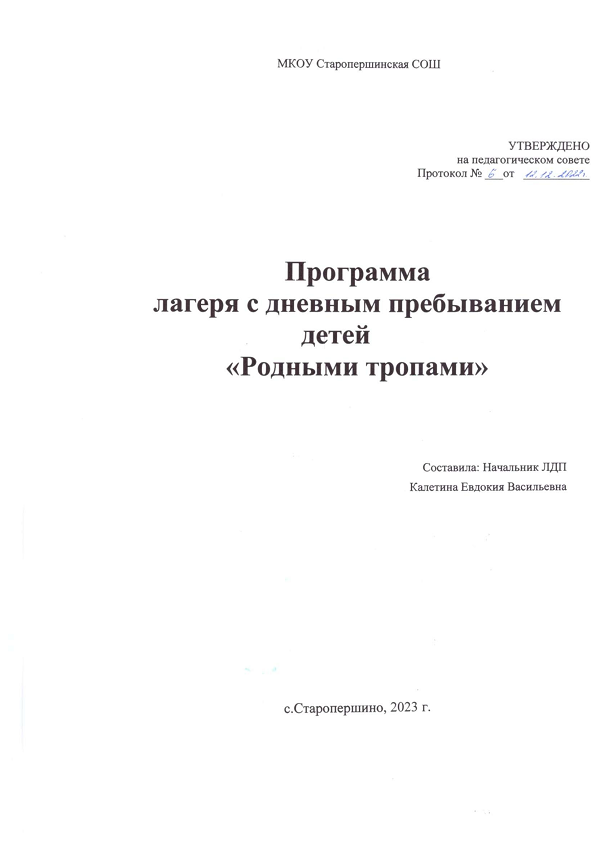 